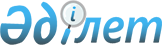 М.Н.Ысқақов туралыҚазақстан Республикасы Үкіметінің 2003 жылғы 23 маусымдағы N 601 қаулысы      Қазақстан Республикасының Үкіметі қаулы етеді: 

      Марлен Нұрахметұлы Ысқақов Қазақстан Республикасының Қаржы министрлігі Салық комитетінің төрағасы болып тағайындалсын.       Қазақстан Республикасының 

      Премьер-Министрі 
					© 2012. Қазақстан Республикасы Әділет министрлігінің «Қазақстан Республикасының Заңнама және құқықтық ақпарат институты» ШЖҚ РМК
				